Dobrý den, milá 6.A,dnes to na začátku hodiny nebude ani prezentace, ani práce s učebnicí. A co nás tedy čeká? Nejdříve si přečteme text o lišejnících (pobavíme se pak o něm na online hodině, takže budeme číst pozorně). Poté si uděláme doplňovací zápis.A co pak? Přece to, co jsme si slíbili minule – podíváme se na fotky hub (abychom věděli, které můžeme sbírat). Vytvořila jsem prezentaci, na kterou se můžete podívat klidně i s rodiči nebo prarodiči a zjistit tak, jak jste na tom s poznáváním hub. Je jich tam spooooousta. Klidně pak napište do skupiny na Teams, jestli jste některé z nich znali, nebo které sbíráte, popř. jaké dobroty si z nich připravujete. Hezký zimní den! ❄A. N.LišejníkyNěkteré houby a zelené řasy nebo sinice spolu vytvářejí vzájemně prospěšný vztah, jehož výsledkem je lišejník. Houbová vlákna dodávají řasám nebo sinicím vodu a minerální látky a chrání je před suchem. Řasy vytvářejí organické látky, které využívají i houbová vlákna. Tomuto procesu říkáme symbióza. Tělo lišejníku nazýváme stélka (nemá kořeny, stonky, ani listy). 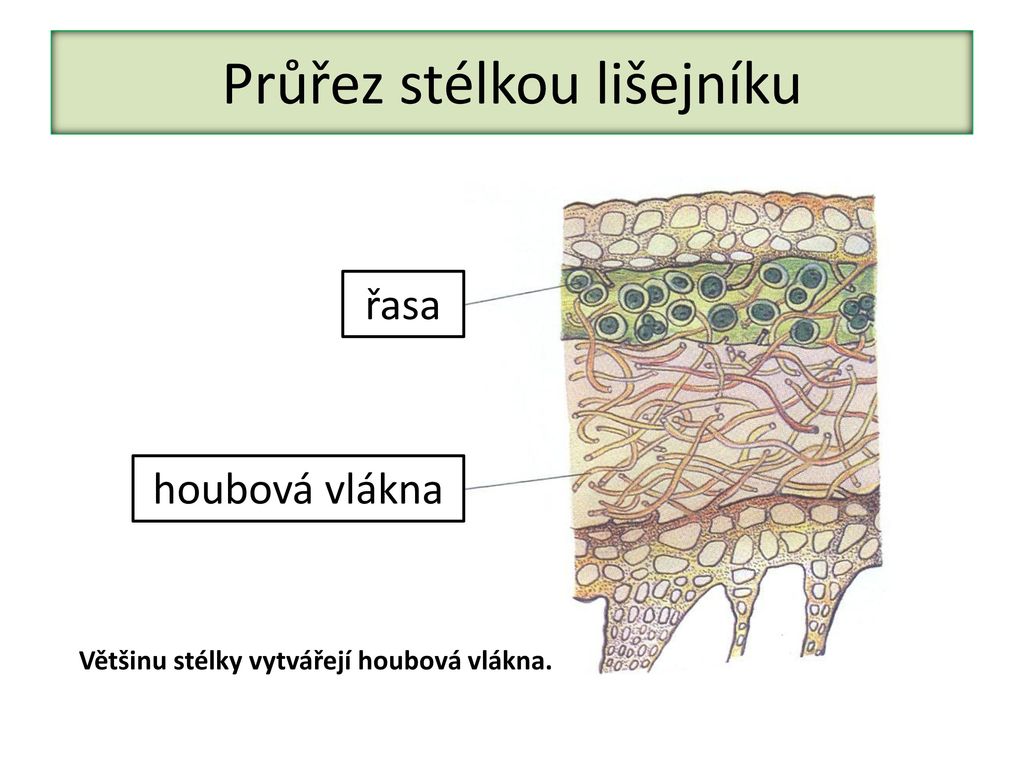 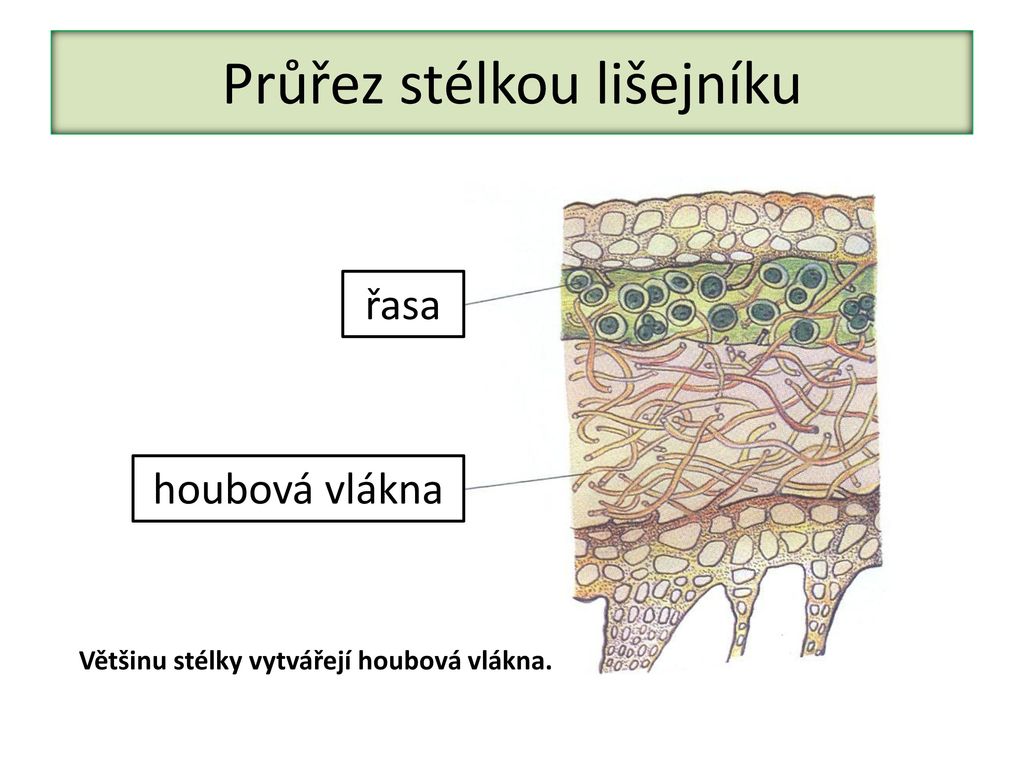 Rozlišujeme 3 typy stélek.1) Korovitá stélka – např. mapovník zeměpisný, který přirůstá celou plochou ke skalnímu podkladu.2) Lupenitá stélka – např. terčovka bublinatá, která odstává od podkladu.3) Keříčkovitá stélka – např. dutohlávka sobí, která bývá větvená, odstává od podkladu a tvoří keřík. 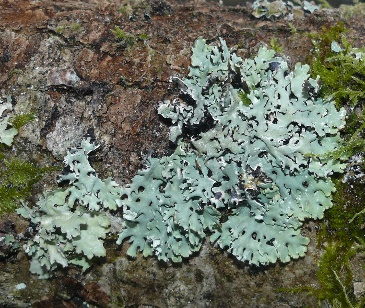 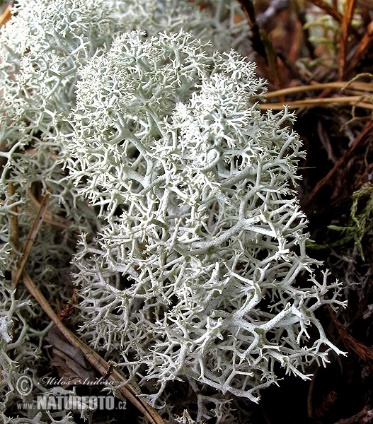 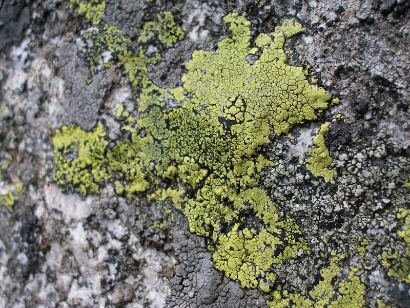 Kde se můžeme s lišejníky setkat? Na kůře stromů, na holé půdě, na kamenech, na skalách i na zdech. Mohou žít i v místech s nepříznivými životními podmínkami.K čemu slouží? Jako potrava různým živočichům (např. sobům). Člověk je využívá ve farmaceutickém průmyslu (výroba léků), ale také při výrobě kosmetiky a barev. 21.Lišejníkytělo se nazývá stélka (= nemá kořeny, stonky, listy)a je tvořeno houbou + řasou, nebo houbou + sinicí (žijí v symbióze)Rozdělení:a) korovité – přirůstají ke skalám (př.:                                                  ),b) lupenité – na stromech, odstávají (př.:                                                 ),c) keříčkovité – odstávají od podkladu, tvoří keřík (př.                                                 ).Význam: 1) potrava,2) farmaceutický průmysl,3) kosmetika,4) výroba barev.